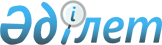 Об утверждении перечня организаций, видов, объемов и конкретных условий общественных работ по городу Актобе на 2014 год
					
			Утративший силу
			
			
		
					Постановление акимата города Актобе Актюбинской области от 13 января 2014 года № 92. Зарегистрировано Департаментом юстиции Актюбинской области 27 января 2014 года № 3766. Прекратил действие в связи с истечением срока применения – (письмо руководителя аппарата акима города Актобе Актюбинской области от 1 июля 2015 года № 05-13/2503)      Сноска. Прекратил действие в связи с истечением срока применения – (письмо руководителя аппарата акима города Актобе Актюбинской области от 01.07.2015 № 05-13/2503).

      Примечание РЦПИ.

      В тексте документа сохранена пунктуация и орфография оригинала.



      В соответствии со статьей 31 Закона Республики Казахстан от 23 января 2001 года № 148 "О местном государственном управлении и самоуправлении в Республике Казахстан", подпунктом 5) статьи 7 и статьей 20 Закона Республики Казахстан от 23 января 2001 года № 149 "О занятости населения", постановлением Правительства Республики Казахстан от 19 июня 2001 года № 836 "О мерах по реализации Закона Республики Казахстан от 23 января 2001 года "О занятости населения", акимат города Актобе ПОСТАНОВЛЯЕТ:



      1. Утвердить перечень организаций, в которых будут проводиться общественные работы, виды, объемы и конкретные условия для организации временной занятости безработных, согласно приложению.



      2. Государственному учреждению "Городской отдел занятости и социальных программ" (Буртибаева Н.Х.) обеспечить реализацию настоящего постановления.



      3. Государственному учреждению "Отдел экономики и финансов города Актобе" (Избастенова Х.Б.) обеспечить осуществление финансирования общественных работ за счет средств местного бюджета по бюджетной программе 451-002-100 "Общественные работы".



      4. Контроль за исполнением настоящего постановления возложить на заместителя акима города Актобе Арынгазиеву А. А.



      5. Настоящее постановление вводится в действие по истечении десяти календарных дней после его первого официального опубликования.

  Перечень организаций, виды, обьемы и конкретные условия общественных работ по городу Актобе на 2014 год      Конкретные условия общественных работ: продолжительность рабочей недели составляет 5 дней с двумя выходными, восьмичасовой рабочий день, обеденный перерыв 1 час. Оплата труда осуществляется за фактически отработанное время, отраженное в табеле учета рабочего времени, путем перечисления на лицевые счета безработных.

 
					© 2012. РГП на ПХВ «Институт законодательства и правовой информации Республики Казахстан» Министерства юстиции Республики Казахстан
				Аким города


Е.Умаров




Приложение

к постановлению акимата города

от 13 января 2014 г.

№ 92№

 Наименование организаций

 Виды работ и услуг

 Объем выполняемых работ и услуг в натуральных показателях

 Заявленная потребность

 Утверждено

 Размер оплаты участников труда

 №

 Наименование организаций

 Виды работ и услуг

 Объем выполняемых работ и услуг в натуральных показателях

 количество рабочих мест

 Количество рабочих мест

 Размер оплаты участников труда

 1

 Государственное учреждение "Аппарат акима Каргалинского сельского округа города Актобе"

 Уборка улиц сел Каргала, Акжар, Ясный, Магаджан, текущее содержание контейнерных площадок, обрезка и окультуривание деревьев, побелка. Уборка территории вдоль трассы, побелка бордюров, уход за газонной травой. 

Перепись населения.

 47 километров

 43

 25

 Минимальная заработная плата, установленная законодатель-

ством Республики Казахстан

 2

 Государственное учреждение "Аппарат акима Курайлинского сельского округа города Актобе"

 Уборка территории вдоль трассы "Актобе - Мартук".

Помощь в уборке территории населенных пунктов Курайлы, Георгиевка, Елек, Россовхоз, 39 разъезд.

 32000 квадратных метров

 

 

78200 квадратных метров

 28

 15

 3

 Государственное учреждение "Аппарат акима Благодарного сельского округа города Актобе"

 Уборка улиц сел К.Нокина,

Садовое, Пригородное, Беккул баба, Кызылжар, вывоз мусора, погрузка мусора вручную.

 50900 квадратных метров

 40

 36

 4

 Государственное учреждение "Аппарат акима Саздинского сельского округа города Актобе"

 Уборка улиц села. Оказание помощи инвалидам и участникам Великой Отечественной войны, Трудового фронта и пожилым людям.

 9333 квадратных метров

 25

 10

 5

 Государственное учреждение "Аппарат акима Нового сельского округа города Актобе"

 Уборка улиц населенных пунктов: Жанаконыс и Курашасай. 

Помощь в организации работ по идентификации сельскохозяйственных животных и оказание помощи ветеринарным работникам в обследовании скота.

Уборка территории вдоль трассы. 

Помощь в переписи населения и скота, составлении социальных карт малообеспечен-

ных семей. 

Оказание помощи при степных и лесных пожаров.

 119400 квадратных метров

 

 

Крупно рогатый скот 658

Мелкий скот 4565

 

 

 

 

 

16 километров

 

 

1861 семей

 46

 12

 6

 ГУ "Департамент Агентства Республики Казахстан по делам государственной службы по Актюбинской области"

 Техническая работа: помощь в обработке документов. 

Делопроизвод-

ство.

 4550 штук

 3

 3

 7

 ГУ "Управление координации занятости и социальных программ Актюбинской области"

 Техническая работа: помощь в обработке документов. 

Курьерская работа.

 10000 штук

 

 

5000 штук

 5

 5

 8

 ГУ "Городской отдел занятости и социальных программ"

 Техническая работа: помощь в обработке документов.

Курьерская работа.

Помощь в уборке помещений.

 60000 штук

 

 

 

 

1969 квадратных метров

 20

 12

 9

 ГУ "Городской центр социальной помощи"

 Оказание помощи в уборке помещений 

 195,1 квадратных метров

 1

 1

 10

 ГУ "Департамент по контролю и социальной защите по Актюбинской области"

 Техническая работа: помощь в обработке документов, курьерская работа.

Прием и регистрация документов социальных и пенсионных начислений.

 78000 штук

 

 

 

 

 

 

43160 штук

 8

 5

 11

 ГУ "Департамент юстиции Актюбинской области"

 Техническая работа: помощь в обработке документов.

 73500 штук

 30

 10

 12

 ГУ "Управление юстиции города Актобе"

 Техническая работа: помощь в обработке документов, архивная работа.

 54000 штук

 25

 20

 13

 Прокуратура Актюбинской области

 Техническая работа: помощь в обработке документов.

 50000 штук

 10

 8

 14

 Канцелярия Актюбинского областного суда Департамента по обеспечению деятельности судов при Верховном Суде Республики Казахстан

 Техническая работа: помощь в обработке документов.

Курьерская работа 

 81000 штук

 

 

 

50000 штук

 185

 62

 15

 ГУ "Департамент по исполнению судебных актов Актюбинской области"

 Техническая работа: помощь в обработке документов.

Курьерская работа 

 13140 штук

 

 

 

4400 штук

 30

 30

 16

 Управление внутренних дел города Актобе

 Охрана общественного порядка в жилых домах, выявление, пресечение, предупреждение преступлений, связанных с квартирными кражами и правонарушений.

Сарбазы - охрана общественного порядка в сельских округах и в районе мал базара. 

Оформление документов миграционной полиции Управления внутренных дел города Актобе и его подразделений.

 15 домов

 42

 

 

 

 

 

 

 

 

 

 

20

 

 

 

 

 

 

18

 40

 17

 Налоговое управление по городу Актобе

 Техническая работа: помощь в обработке документов.

Курьерская работа 

 40000 штук

 

 

 

50000 штук

 60

 52

 18

 Налоговый департамент по Актюбинской области

 Техническая работа: помощь в обработке документов.

 2000 штук

 2

 2

 19

 ГУ "Департамент по делам обороны Актюбинской области"

 Техническая работа: помощь в обработке документов.

Работа с карточками.

 10200 штук

 30

 10

 20

 ГУ "Управление по делам обороны города Актобе"

 Техническая работа: помощь в обработке документов.

Курьерская работа

Работа с картотекой

 101100 штук 

 

 

 

31600 штук

 

8000 штук

 210

 55

 21

 ГУ "Управление по инспекции труда Актюбинской области"

 Техническая работа: помощь в обработке документов

 60000 штук

 7

 7

 22

 Военная прокуратура Актюбинского горнизона

 Оказание помощи в уборке территории.

 1500 квадратных метров

 1

 1

 23

 Управление комитета по правовой статистике и специальным учетам генеральной прокуратуры Республики Казахстан по Актюбинской области

 Техническая работа: помощь в обработке документов.

 18000 штук

 5

 5

 24

 ГУ "Управление природных ресурсов и регулирования природопользо-

вания Актюбинской области"

 Техническая работа: помощь в обработке документов.

 1686 штук

 5

 5

 25

 ГУ "Отдел жилищной инспекции города Актобе"

 Техническая работа: помощь в обработке документов.

 1500 штук

 3

 3

 26

 ГУ "Отдел земельных отношений города Актобе"

 Техническая работа: помощь в обработке документов.

 5000 штук

 5

 5

 27

 Партия "Нур Отан" Актюбинский областной филиал

 Помощь в уборке территории

 714 квадратных метров

 2

 2

 28

 Областная специализиро-

ванная школа-интернат для одаренных детей имени М.Кусаинова

 Оказание помощи в уборке двора

 9323,5 квадратных метров

 1

 1

 29

 ГУ "Отдел архитектуры и градострои-

тельства города Актобе"

 Техническая работа: помощь в обработке документов.

 5000 штук

 5

 5

 Всего:

 915

 447

 